Virs ES sliekšņa 
Izdrukāt Paziņojums par sociālajiem un citiem īpašiem pakalpojumiem - paziņojums par līguma slēgšanas tiesību piešķiršanuPublicēšanas datums: 22/11/2018 I IEDAĻA. PASŪTĪTĀJSI.1. Nosaukums, adreses un kontaktpunkts (-i) (norādīt visus par procedūru atbildīgos pasūtītājus)Pilns nosaukums, reģistrācijas numursValsts aizsardzības militāro objektu un iepirkumu centrs, 90009225180Pasta adreseErnestīnes 34Pilsēta / NovadsRīgaPasta indekssLV-1046ValstsLatvijaNUTS kodsLV00Kontaktpersonas vārds, uzvārds Elīna BrūniņaTālruņa numurs67300288Faksa numurs67300207E-pasta adreseelina.brunina@vamoic.gov.lvInterneta adresesVispārējā interneta adrese (URL): http://www.vamoic.gov.lv Pircēja profila adrese (URL): http://www.mod.gov.lv/Papildriki/Iepirkumi.aspx I.2. Kopējais iepirkumsJā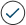 Nē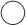 Ja “jā”Līgums ietver kopējo iepirkumuVairāku valstu kopējā iepirkuma gadījumā – piemērojamais valsts iepirkuma likums: Līgumu piešķir centralizēto iepirkumu institūcijaI.3. Pasūtītāja veids un galvenā darbības jomaMinistrija vai jebkura cita valsts iestāde, ieskaitot to reģionālās vai vietējās apakšnodaļas Valsts aģentūra / birojs Reģionāla vai vietēja iestādeReģionāla vai vietēja aģentūra/birojsPublisko tiesību subjektsEiropas institūcija/aģentūra vai starptautiska organizācijaCits: Vispārēji sabiedriskie pakalpojumiAizsardzībaSabiedriskā kārtība un drošībaVideEkonomika un finansesVeselībaDzīvokļu un komunālā saimniecībaSociālā aizsardzībaAtpūta, kultūra un reliģijaIzglītībaCita: II IEDAĻA: LĪGUMA PRIEKŠMETSII.1. Iepirkuma apjomsII.1.1. Iepirkuma līguma nosaukumsĒdināšanas pakalpojumi Zemessardzes un Jausardzes un informācijas centra vajadzībāmII.1.2. Galvenās CPV kodsII.1.3. Līguma veidsPakalpojumi II.1.4. Īss līguma vai iepirkuma aprakstsĒdināšanas pakalpojumu nodrošināšana Zemessardzes un Jaunsardzes un informācijas centra vajadzībāmII.1.5. Sadalījums daļāsJāNēII.1.6. Kopējā līgumcena (bez PVN)Kopējā līgumcena, bez PVN: Valūta: EUR 
vai 
lētākā vērtētā piedāvājuma līgumcena un dārgākā vērtētā piedāvājuma līgumcena Valūta: EUR 
(attiecībā uz vispārīgo vienošanos – kopējā maksimālā līgumcena visā tās darbības laikā)
(attiecībā uz dinamiskajām iepirkumu sistēmām – iepriekšējos paziņojumos par līguma slēgšanas tiesību piešķiršanu nav ietverta līguma(-u) līgumcena)
(attiecībā uz līgumiem, kuru pamatā ir vispārīgā vienošanās, ja nepieciešams – iepriekšējos paziņojumos par līguma slēgšanas tiesību piešķiršanu nav ietverta līguma(-u) līgumcena)II.2. Apraksts Daļa Nr. 1II.2.1) Iepirkuma līguma nosaukumsĒdināšanas pakalpojumu nodrošināšana Ogres, Aizkraukles un Jēkabpils Zemessardzes vienību vajadzībāmII.2.2) Papildu CPV kods II.2.3) Pakalpojumu sniegšanas vietaNUTS kods LV00 Latvijas teritorijaII.2.4) Īss līguma iepirkuma apraksts:Ēdināšanas pakalpojumu nodrošināšana Zemessardzes vajadzībāmII.2.5) Līgums ir saistīts ar projektu un/vai programmu, ko finansē Eiropas Savienības fondi Ja “jā”, atsauce uz projektu (-iem) un/vai programmu (-ām): JāNēIII IEDAĻA. ProcedūraIII.1. Procedūras veidsIII.1.1. Procedūras veidsAtklāta procedūraSlēgta procedūraProcedūra, kas ietver sarunasLīguma slēgšanas tiesību piešķiršana, iepriekš nepublicējot paziņojumu par līgumu, gadījumos, kas uzskaitīti turpmāk (aizpildīt D pielikumu) III.1.2. Paziņojums paredzVispārīgo vienošanos III.1.3. Valsts noteikumi, kas piemērojami procedūraiInformācija par valsts procedūrām ir pieejama šeit (URL): III.1.4. Piešķiršanas procedūras galvenie elementi: III.2. Administratīvā informācijaIII.2.1. Iepirkuma identifikācijas numursVAMOIC 2018/073III.2.2. Iepriekšēja publikācija Eiropas Savienības Oficiālajā Vēstnesī saistībā ar konkrēto iepirkuma procedūruJāNēJa jā:
Paziņojuma reģistrācijas numurs OV - publikācijas datums - publikācijas veids :
2018/S 107-244650 - 07/06/2018 - Paziņojums par līgumu III.2.3. Cita iepriekšēja publikācija saistībā ar konkrēto iepirkuma procedūruJāNēIV IEDAĻA: Līguma slēgšanas tiesību piešķiršanaLīguma Nr.: 1Daļas Nr.: 1        Iepirkuma līguma nosaukums: Ēdināšanas pakalpojumu nodrošināšana Ogres, Aizkraukles un Jēkabpils Zemessardzes vienību vajadzībām Līgums/daļa ir piešķirts(-a)?JāNēIV.1. Informācija par iepirkuma procedūras izbeigšanu vai pārtraukšanuNetika saņemts neviens piedāvājums vai pieteikums, vai visi piedāvājumi vai pieteikumi tika noraidīti Citi iemesli (procedūras pārtraukšana) Iepirkuma procedūras pārtraukšanas pamatojums (ja piemērojams): Uzvarējušais pretendents I daļā atteicās noslēgt vispārīgo vienošanos ar pasūtītāju V IEDAĻA: Papildu informācijaV.1) Iepirkuma dokumentos ir iekļautas vides aizsardzības prasībasJāNēJa “jā”, norādiet informāciju par šīm prasībām: Vērtēšanas kritēriji - ēdienu gatavošanā izmantoto pārtikas produktu īpatsvars ar atbilstību NPKS un LPIA Iepirkuma dokumentos ir iekļautas prasības attiecībā uz sociālo atbildībuJāNēJa “jā”, norādiet informāciju par šīm prasībām: Iepirkuma dokumentos ir iekļautas prasības, kas paredz inovatīvu risinājumu iegādiJāNēJa “jā”, norādiet informāciju par šīm prasībām: V.2) Šis paziņojums saskaņā ar Publisko iepirkumu likumu ir nosūtāms publicēšanai Eiropas Savienības Oficiālajā VēstnesīJāNē Paziņojuma nosūtīšanas datums: 20/11/2018 V.3) Cita papildu informācija (ja nepieciešams)V.4) Iesniegumu izskatīšanaV.4.1) Iestāde, kas atbildīga par iesniegumu izskatīšanuPilns nosaukums (arī reģistrācijas numurs)Iepirkumu uzraudzības birojs, 90001263305Pasta adreseEksporta iela 6Pilsēta / NovadsRīgaPasta indekssLV-1010ValstsLatvijaTālruņa numurs+371 67326719Faksa numurs+371 67326720E-pasta adresepasts@iub.gov.lvVispārējā interneta adrese (URL):http://www.iub.gov.lvV.4.2) Iesniegumu iesniegšanas termiņiPrecīza informācija par iesnieguma iesniegšanas termiņiem: V.4.3) Iestāde, kur var saņemt informāciju par iesniegumu iesniegšanu (vajadzības gadījumā)Pilns nosaukums (arī reģistrācijas numurs)Iepirkumu uzraudzības birojs, 90001263305Pasta adreseEksporta iela 6Pilsēta / NovadsRīgaPasta indekssLV-1010ValstsLatvijaTālruņa numurs+371 67326719Faksa numurs+371 67326720E-pasta adresepasts@iub.gov.lvVispārējā interneta adrese (URL):http://www.iub.gov.lvSaistītie paziņojumiPaziņojums par sociālajiem un citiem īpašiem pakalpojumiem - paziņojums par līgumuGalvenās CPV kodsPapildvārdnīcas kods (-i) (ja piemērojams)55520000-1Galvenās CPV kodsPapildvārdnīcas kods (-i) (ja piemērojams)55520000-1